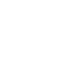 НОВООДЕСЬКА МІСЬКА РАДАМИКОЛАЇВСЬКОЇ ОБЛАСТІ ВИКОНАВЧИЙ КОМІТЕТ Р І Ш Е Н Н Я  02  грудня  2022 року                      м. Нова Одеса                                      №  193Про затвердження розрахунку різниці втарифах на житлово - комунальні послугипо КП "Новоодеський міський водоканал"   Відповідно до статті 30 Закону України  «Про місцеве самоврядування в Україні» та рішення Новоодеської міської ради від 26 листопада 2021 року № 1          "Про затвердження Програми відшкодування різниці в тарифах комунальному підприємству "Новоодеський міський водоканал" на житлово - комунальні послуги для населення на 2022 рік ", виконавчий комітет міської радиВИРІШИВ:1.Затвердити розрахунок різниці в тарифах на житлово - комунальні послуги по комунальному підприємству "Новоодеський міський водоканал" за листопад 2022 року  сумі 171293,0 (сто сімдесят  одна тисяча  двісті дев'яносто три  грн. 00 коп.) грн. (згідно додатку).2.Відділу бухгалтерського обліку та звітності (Яркова) здійснити виплату  різниці в тарифах на житлово - комунальні послуги  комунальному підприємству "Новоодеський міський водоканал" за листопад 2022 року в сумі 171293,0 (сто сімдесят  одна тисяча  двісті дев'яносто три  грн. 00 коп.)грн.3.Контроль за виконанням даного рішення покласти на заступника міського голови Злу С.Л.Міський голова					                            Олександр ПОЛЯКОВ                                                                                                                                                                    Додаток                                                                      ЗАТВЕРДЖЕНОрішення виконавчого комітету                                                                                       від 02.12.2022 року № 193   Розрахунок різниці в тарифах на житлово - комунальні послуги по комунальному підприємству "Новоодеський міський водоканал" (код ЄДРПОУ  36514389) за  листопад 2022 рокуПеріодФактичні нарахування згідно із  затвердженими для населення тарифами, куб.м./грн. Фактичні витрати з   надання послуг для населення(повна собівартість),грн.Різниця між фактичними витратами та  фактичними нарахування, грн. Сума, що відшкодована за попередній період, грн.Обсяг заборгованості по різниці в тарифах, грн. Січень -листопад2022 року121209/18181433272643,001454500,001283207,0171293,00